FEDERAL COMMUNICATIONS COMMISSION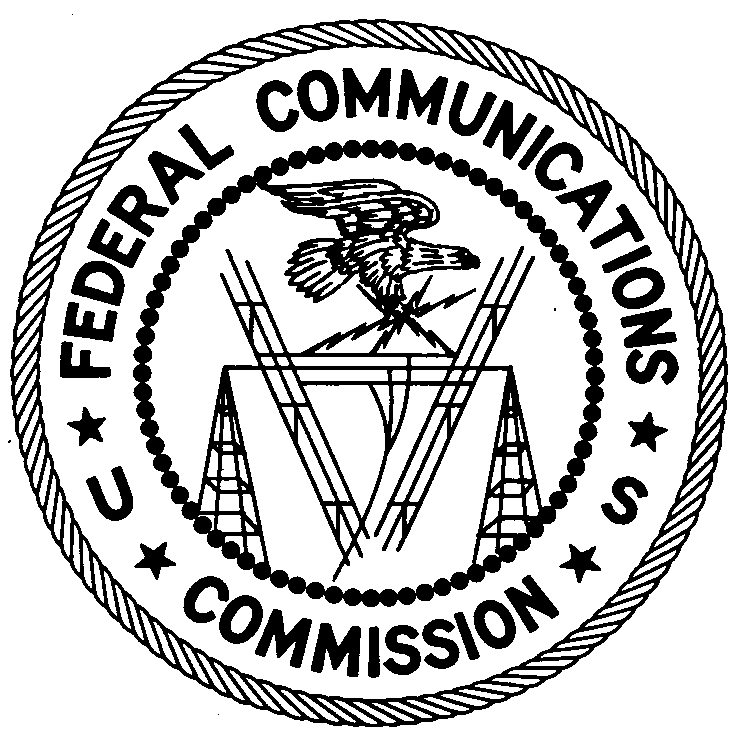 ENFORCEMENT BUREAUREGION THREELos Angeles Regional Office11331 183rd Street, PMB #365Cerritos, CA 90703Field@FCC.gov(562) 860-7474March 1, 2018Cascade Pacific Real Estate Services, LLCFircrest, Washington 98466NOTICE OF UNLICENSED OPERATION	Case Number:  EB-FIELDWR-18-00025974On January 26, 2018, an agent from the Portland Office (Portland Office) of the Federal Communications Commission’s (FCC’s or Commission’s) Enforcement Bureau (Bureau) investigated a complaint of an unlicensed FM station operating on the frequency 88.3 MHz in Des Moines, Washington.  The agent confirmed by direction finding techniques that radio signals on frequency 88.3 MHz were emanating from a property located at 22014 7th Avenue, South, Des Moines, Washington 98198, in which you are listed as a property manager.  The Commission’s records show that no license was issued for operation of a radio station on 88.3 MHz at this location in Des Moines, Washington.  Radio stations operating on a range of frequencies, including 88.3 MHz, must be licensed by the FCC pursuant to Section 301 of the Communications Act of 1934, as amended (Act).  The only exception to this licensing requirement is for certain transmitters using or operating at a power level or mode of operation that complies with the standards established in Part 15 of the Commission’s rules. On January 26, 2018, the field strength of your signal on frequency 88.3 MHz exceeded the maximum permitted level of 250 microvolts per meter (µV/m) at 3 meters for non-licensed devices.  Thus, this station is operating in violation of Section 301 of the Act.  You are hereby warned that operation of radio transmitting equipment without a valid radio station authorization constitutes a violation of the Federal laws cited above and could subject the operator to severe penalties, including, but not limited to, substantial monetary fines, in rem arrest action against the offending radio equipment, and criminal sanctions, including imprisonment.  UNLICENSED OPERATION OF THIS RADIO STATION MUST BE DISCONTINUED IMMEDIATELY.You have ten (10) days from the date of this notice to respond with any evidence that you have authority to operate granted by the FCC.  Your response should be sent to the address in the letterhead and reference the listed case number.  Under the Privacy Act of 1974, we are informing you that the Commission’s staff will use all relevant material information before it to determine what, if any, enforcement action is required to ensure your compliance with FCC Rules.  This will include any information that you disclose in your reply.You may contact this office if you have any questions.Lark HadleyRegional DirectorRegion ThreeEnforcement BureauAttachments:	Excerpts from the Communications Act of 1934, As Amended	Enforcement Bureau, "Inspection Fact Sheet", March 2005